IEEE P802.21.1
Media Independent ServicesProposed Remedy for Comment #155 of the WG LB9 on IEEE P802.21.1/D01 draftComment #155 (Clause 9.3.1, Page 172, Line 7) From protocol design point of view, it is better to add D2D-specific parameters to the existing MIS_Registration primitives instead of defining new MIS_D2D_Registration primitives. Consider to use MIS_Registration primitives for D2D registration.Response: We accept this comment, and agree to add D2D-specific parameters to the existing MIS_Register primitives and messages. If MIS_Register primitives or messages include the following parameters, the primitives or messages can be used for registering D2D devices.Remedy: Modify sub-clauses 9.2.1.4.1, 9.3.1, 9.4 and Tables C.1, G.1 as follows.Signaling flows and primitives/messages9.2.1.4.1 Stage 1: registration of D2D devicesInformation Server collects configuration information, which includes list of D2D communication technologies used by MN, for MNs’ registrations to Information Server. Signaling flows shown in Figure 43 are as follows. MN’s MIS user sends MIS_.request primitive to MN’s MISF.MN’s MISF requests registration to Information Server by sending MIS_ request message with its configuration information including its available D2D communication technologies (i.e., D2D_Techlist). Information Server’s MISF sends MIS_.indication primitive to MIS user for registering MN as a D2D device.After Information Server’s MIS User registers the MN as a D2D device, the Information Server’s MIS user sends MIS_.response to Information Server’s MISF for responding the registration request.Information Server’s MISF responds with MIS_ response message.MN’s MISF reports that the MN is registered to Information Server as a D2D device by sending MIS_.confirm primitive to MN’s MIS user.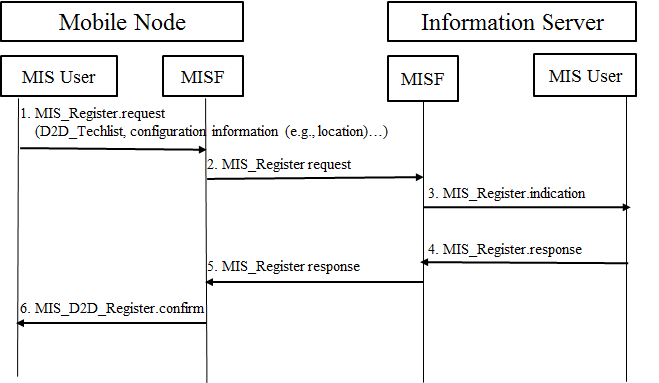 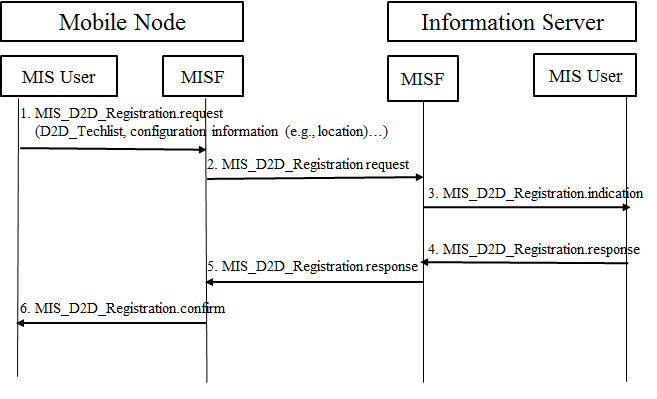 —Registration of D2D devices with list of D2D technologies.—MIS_SAP primitivesMIS_MIS_ is used for MN to request registration to Information Server by sending MIS_ request message with its configuration information including its available D2D communication technologies.Parameters:D2D service specific MIS protocol messagesMIS_MIS_ D2D_Registration requestThe corresponding MIS primitive of this message is defined in 9.3.1.1. The MN’ MISF sends this message to the MISF of Information Server to request registration with its configuration information including its available D2D communication technologies.MIS_ responseThe corresponding MIS primitive of this message is defined in 9.3.1.3. This message returns the result of MIS_ request.MIS_D2D_ConnectionMIS_D2D_Connection requestThe corresponding MIS primitive of this message is defined in 9.3.2.1. An MISF sends this message to request the establishment of a D2D connection with its configuration information including its available D2D communication technologies.MIS_D2D_Connection responseThe corresponding MIS primitive of this message is defined in 9.3.2.3. This message returns the result of MIS_ D2D_Connection request.Table C.1—Mapping MIS messages to reference pointsTable G.1—AID assignmentsaFor all other AID Assignments see IEEE Std 802.21-XXXXProposed Remedy for Comment #155 of the WG LB9 on IEEE P802.21.1/D01 draftProposed Remedy for Comment #155 of the WG LB9 on IEEE P802.21.1/D01 draftProposed Remedy for Comment #155 of the WG LB9 on IEEE P802.21.1/D01 draftProposed Remedy for Comment #155 of the WG LB9 on IEEE P802.21.1/D01 draftProposed Remedy for Comment #155 of the WG LB9 on IEEE P802.21.1/D01 draftDate:  2016-02-14Date:  2016-02-14Date:  2016-02-14Date:  2016-02-14Date:  2016-02-14Author(s):Author(s):Author(s):Author(s):Author(s):NameAffiliationAddressPhoneemailHyeong-Ho Lee,Hyunho ParkETRIholee@etri.re.kr hyunhopark@etri.re.krNameData typeDescriptionD2D_TechlistLIST(D2D_TECH)List of available D2D technologiesConfig_InfoLIST(LOCATION, FREQ_ID)Configuration information for making a D2D connectionPrimitivesService
categoryDescriptionDefined
inMIS_ParameterDescriptionD2D_TechlistList of Config_Infothat includes location information and network connection information (e.g., radio frequency and network identification) of communication devicesNameData typeDescriptionD2D_TechlistLIST(D2D_TECH)List of available D2D technologiesConfig_InfoLIST(LOCATION, FREQ_ID)Configuration information for making a D2D connectionD2D_Techlist
(D2D technology list for D2D registration TLV)Config_Info
(Configuration information for D2D registration TLV)MIS Header Fields (SID=3, Opcode=1, AID=)Source Identifier = sending MISF ID
(Source MISF ID TLV)Destination Identifier = receiving MISF ID
(Destination MISF ID TLV)D2D_PeerID
(MSIF ID TLV)D2D_Tech
(D2D technology for D2D connection TLV)D2D_Config
(Configuration information for D2D connection TLV)MIS Header Fields (SID=3, Opcode=2, AID=)Source Identifier = sending MISF ID
(Source MISF ID TLV)Destination Identifier = receiving MISF ID
(Destination MISF ID TLV)Status
(Status TLV)MIS message nameReference pointMIS _Link _Handover _ImminentRP1, RP3, RP2MIS _Link _Handover _CompleteRP1, RP3MIS_Net_HO_Candidate_QueryRP1, RP3MIS _MN _HO _Candidate _QueryRP1, RP3MIS_N2N_HO_Query_ResourcesRP5MIS_MN_HO_CommitRP1, RP3MIS_Net_HO_CommitRP1, RP3MIS_N2N_HO _CommitRP5MIS_MN_HO_CompleteRP1, RP2, RP3MIS_N2N_HO_CompleteRP5MIS_NET_HO_Bcst_CommitRP1, RP3MIS_Prereg_XferRP2, RP3,  RP4MIS_N2N_Prereg_XferRP5MIS_Prereg_ReadyRP1MIS_CTRL_TransferRP1, RP4, RP5MIS_Resource_Allocation RP5MIS_Resource_ReportRP5MIS_Link_PreparationRP1, RP3MIS_D2D_ConnectionRP3MIS messagesAIDaMIS messages for Event ServiceMIS messages for Event ServiceMIS _Link _Handover _Imminent7MIS_Link_Handover_Complete8MIS messages for Command ServiceMIS messages for Command ServiceMIS_Net_HO_Candidate_Query4MIS_MN_HO_Candidate_Query5MIS_N2N_HO_Query_Resources6MIS_MN_HO_Commit7MIS_Net_HO_Commit8MIS_N2N_HO_Commit9MIS_MN_HO_Complete10MIS_N2N_HO_Complete11MIS_Net_HO_Bcst_Commit12MIS_Prereg_Xfer13MIS_N2N_Prereg_Xfer14MIS_Prereg_Ready15MIS_CTRL_Transfer16MIS_Resource_Allocation17MIS_Resource_Report18MIS_Link_Preparation19MIS_D2D_Connection